	MĚSTO BOHUMÍN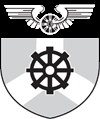 	MĚSTSKÝ ÚŘAD BOHUMÍN	Odbor životního prostředí a služeb	Masarykova 158	735 81	Bohumín……………………………………………………………………………………………………………………	Ing. Pavel Kurečka MOSTY s.r.o.	Objednávka č.:	OBJ-2017-00079-ŽPS		Vyřizuje:	 Roman Pak	U Studia 2654	Telefon:	596 092 237	70030 Ostrava - Ostrava-Jih	E-mail:	pak.roman@mubo.cz	Datum:	4.1.2017	IČO:  27764613	DIČ:  CZ 27764613……………………………………………………………………………………………………………………Objednáváme:Zjednodušenou diagnostiku mostu přes Lutyňku k ČervínuSoučástí objednávky je cenová nabídkaTermín realizace do 30. 4. 2017……………………………………………………………………………………………………………………	Cena celkem v Kč: 72 540,- včetně DPH	Na základě zákona č. 101/2000 Sb.,  o ochraně osobních údajů, ve znění pozdějších předpisů souhlasím se zpracováním osobních údajů v souvislosti s uzavřením  této smlouvy a to až do odvolání písemnou cestou. Souhlas   se zpracováním  osobních údajů uděluji   v souvislosti s jejich zveřejněním dle zákona č.  340/2015  Sb., o zvláštních podmínkách účinnosti některých smluv, uveřejňování těchto smluv a o registru smluv (zákon o registru smluv). Byl jsem řádně informován o zpracování těchto údajů a prohlašuji, že  všechny údaje jsou  přesné  a pravdivé  a jsou poskytovány dobrovolně.Úhrada bude provedena pouze na účet zveřejněný v centrálním registru plátců (týká se plátců DPH).schválilpodpisdatumIng. Jan Jeziorský, MBAv. r.5. 1. 2017akceptovalpodpisdatumIng. Pavel Kurečkav. r.6. 1. 2017